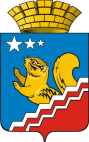 АДМИНИСТРАЦИЯ  ВОЛЧАНСКОГО ГОРОДСКОГО ОКРУГАКоординационный Совет по инвестициям и развитию предпринимательства в Волчанском городском округе07 февраля 2019 г.                                                                                                 16.00 ч. ПРОТОКОЛ № 1зал заседаний администрации Волчанского городского округаПредседатель:  Шишин В.Е. –  индивидуальный предприниматель.Секретарь:  Ройд Ю.А. – ведущий специалист отдела потребительского рынка и услуг администрации Волчанского городского округаПрисутствовали: Бородулина И.В. – заместитель главы администрации ВГО по социальным вопросам, Заслонова А.И. – заместитель начальника территориального отдела Роспотребнадзора, Макарова М.В. – главный врач ГБУЗ СО «Волчанская городская больница», Смурыгина О.А. – директор фонда «Волчанский фонд поддержки малого предпринимательства; Феттер Е.В. – начальник экономического отдела администрации Волчанского городского округа, индивидуальные предприниматели: Барабанова Н.В., Ахматдинова Л.Н., Бердникова Е.Р., Будыкин А.В., Васькова Л.В., Векшин Г.В., Григорьева А.В., Лукина Е.А., Никитина Е.И., Савельева О.В., Сосновских А.Г., Ювашова А.Д., Шишин Е.В.                                       ПОВЕСТКА ДНЯО качестве продуктов питания. СЛУШАЛИ: Заслонову А.И.РЕШИЛИ: информацию принять к сведению.О реализации мер, направленных на предупреждение заболеваемости острой кишечной инфекцией на предприятиях торговли и общественного питания. СЛУШАЛИ: Макарову М.В.РЕШИЛИ: информацию принять к сведению. Руководителям предприятий торговли и общественного питания принять  необходимые меры, направленные на предупреждение заболеваемости острой кишечной инфекцией. О проведении вакцинопрофилактики на предприятиях  торговли и общественного питания.СЛУШАЛИ: Бородулину И.В.РЕШИЛИ: информацию принять к сведению. Руководителям предприятий торговли и общественного питания обеспечить своевременную вакцинацию сотрудников.Председатель                                                                                        Шишин В.Е.Секретарь                                                                                             Ройд Ю.А.